Zmiany wprowadzone w wersji „4.18.R” programu PBAZAZmiana w pobieraniu danych z bazy REGON po podaniu NIP’u  firmy który nie występuje w bazie, system automatycznie ściągnie dane z bazy REGON, Uwaga dane należy sprawdzić.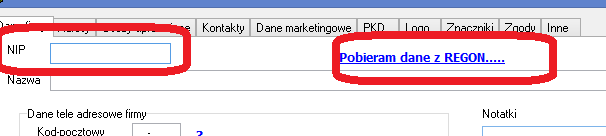 Poprawiono operacje dodawania i edycji transzZmieniono działanie rejestracji zabezpieczeń w sekcji Hipoteka. Po podaniu numeru hipoteki operator ma możliwość kliknięcia na link dane z EKW i sprawdzenia danych Księgi Wieczystej w rejestrze ksiąg wieczystych.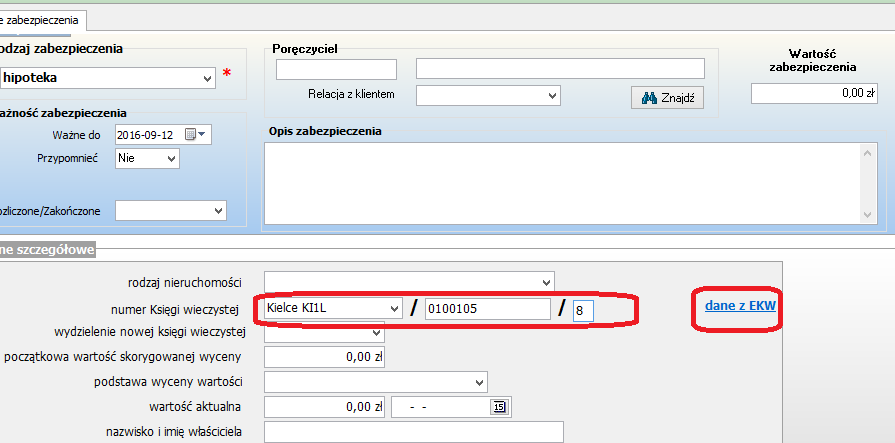 Rozszerzenie funkcjonalności terminarza, dwa kliknięcia w transze powoduje wyświetlenie informacji o transy w tym numeru rachunku NRB.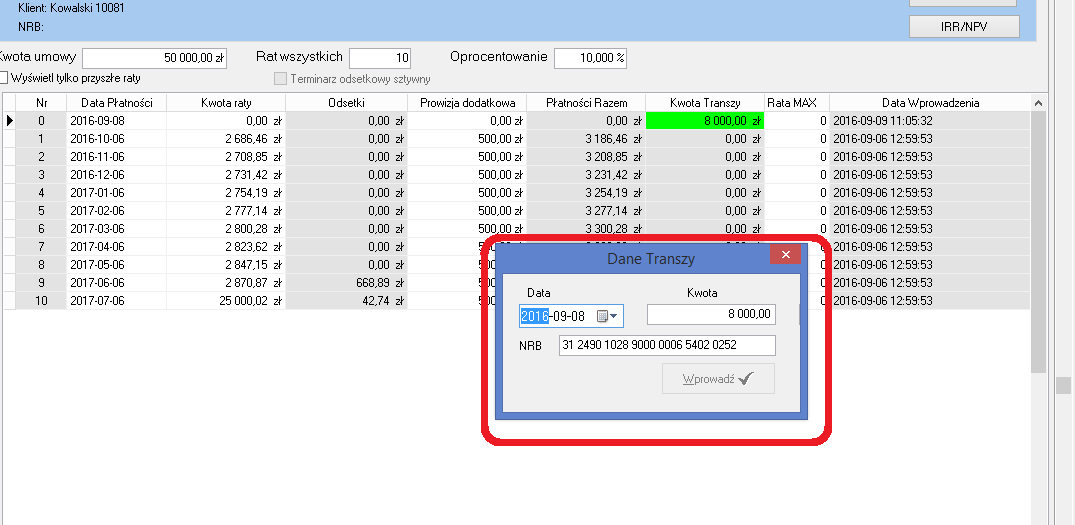 Możliwość otworzenia zdjęcia w zewnętrznym programie. Funckjonalność dostępna pod prawym klawiszem myszki po najechaniu na zdjęcie.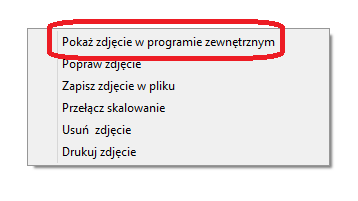 Rozbudowa modułu faktoringowego, przy zakładaniu produktu faktoringowego będzie tworzył automatycznie trzy , konta VAT (VAT Naliczony, VAT zapłacony, VAT należny)Aneksy (kapitalizacja stanów )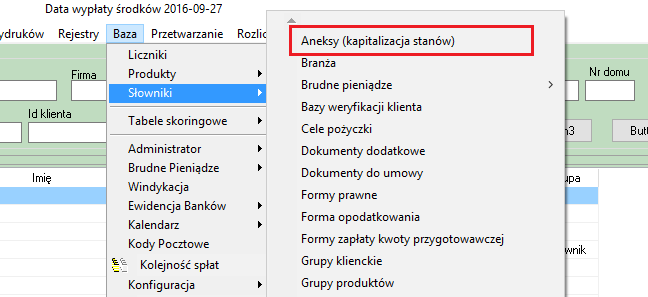 Dodanie nowego pola przechowywanego w tabeli słownik.Zarządzanie aneksami: 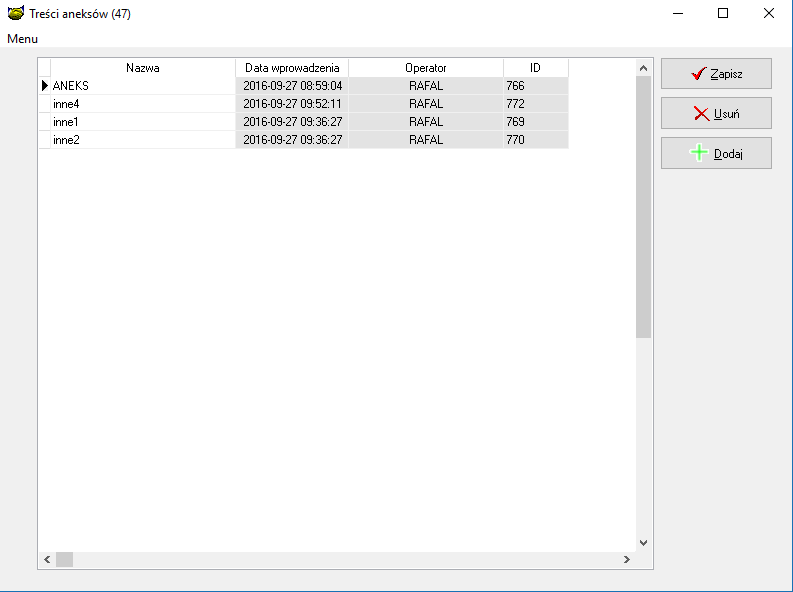  Zmiana wprowadzania pola "Treśc " w Kapitalizacja 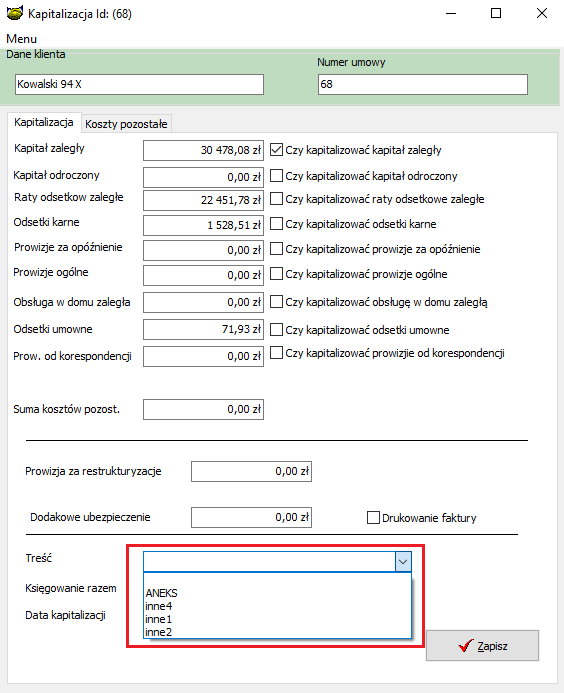 Odświeżono moduł faktoringowy.InstalacjaWykonać kopię bazy danychUruchomić opcję Baza -> Instalacja wersji